A° 2018	N° 79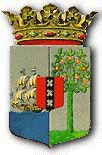 PUBLICATIEBLADMINISTERIËLE REGELING MET ALGEMENE WERKING van de 20ste december 2018 ter uitvoering van artikel 13, eerste lid, van de Landsverordening minimumlonen____________De Minister van Sociale Ontwikkeling, Arbeid en Welzijn,	Overwegende:dat ter uitvoering van artikel 13, eerste lid, van de Landsverordening minimumlonen  de Minister van Sociale Ontwikkeling, Arbeid en Welzijn ter vaststelling van het inflatiepercentage ter indexering de consumentenprijsindex gemeten over een 12-maands gemiddelde en wel van augustus 2017 tot aan augustus 2018 hanteert;dat uit het door het Centraal Bureau voor de Statistiek van Curaçao vastgestelde prijsindexcijfer van de gezinsconsumptie blijkt dat het cijfer voor de maand augustus 2018, vergeleken met het cijfer voor de maand augustus 2017 met 2.1% is gestegen;dat de Sociaal Economische Raad, gelezen het advies van 26 november 2018, is gehoord;Heeft besloten:Artikel 1Met ingang van 1 januari 2019 treedt voor het bedrag van het minimumuurloon, bedoeld in artikel 9, eerste lid, tweede lid, onderdeel c, derde lid, onderdeel c, en vierde lid, onderdeel c, van de Landsverordening minimumlonen telkens in de plaats: NAf 9,37.Artikel 2Deze ministeriële regeling treedt in werking met ingang van 1 januari 2019. Willemstad, 20 december 2018De Minister van Sociale Ontwikkeling, Arbeid en Welzijn,	H.F. KOEIMANUitgegeven, 28ste december 2018De Minister van Algemene Zaken,	E.P. RHUGGENAATHToelichting behorende bij de Ministeriële regeling met algemene werking ter uitvoering van artikel 13, eerste lid, van de Landsverordening minimumlonenConform artikel 13, eerste lid, van de Landsverordening minimumlonen kan de Minister van Sociale Ontwikkeling, Arbeid en Welzijn, indien uit de door het Centraal Bureau voor de Statistiek (CBS) vastgestelde prijsindexcijfers van de gezinsconsumptie blijkt dat het cijfer voor de maand augustus van het lopende jaar, vergeleken met dat cijfer voor de maand augustus van het daaraan voorafgaand jaar is veranderd, de Sociaal Economische Raad (SER) gehoord, nieuwe minimumloon bedragen vaststellen die per 1 januari van het volgende jaar gaan gelden. De keuze van welk prijsindex zal worden toegepast is aan de Minister voorbehouden.Door het CBS is vastgesteld en gepubliceerd dat de 12-maandelijkse inflatiepercentage (CPI) over de periode augustus 2017 tot augustus 2018, bedraagt 2.1 %. Zoals uit publicatie van CBS blijkt is dit indicatief voor de stijging van de kosten van gezinsconsumptie op Curaçao en adviseert daarom om deze prijsindex als indexeringsinstrument te hanteren voor de correctie van lonen, salarissen en sociale uitkeringen.De Minister heeft op grond van de CBS informatie het voornemen geuit tot indexering en dit ter advies voorgelegd aan de Sociaal Economische Raad. De Minister ontving het advies van de SER en ook ontving de Minister van het Ministerie van Economische Ontwikkeling (MEO) reactie op het voornemen tot indexering. De SER heeft in haar advies naast diverse andere relevante gezichtspunten bericht dat sociaal economische effecten slechts aan de hand van empirische gegevens kunnen worden vastgesteld. Dit is ook het standpunt van de Minister onder verwijzing naar het CPI Statistisch Bulletin juli 2018 van CBS waarin gedetailleerd de prijsontwikkeling tussen juli 2017 – juli 2018 aan de hand van werkelijke cijfers ( empirisch) is aangegeven. De Minister merkt op dat het gaat om de basisbehoeften van de mens en dat de prijsontwikkeling van Curaçao niet afwijkt van o.a. Nederland alwaar het vaste praktijk is om de minimuminkomers te ontzien waarbij de minimumlonen tweemaal per jaar worden bijgesteld. Voor de goede orde zij vermeld dat het CPI juli 2017 – juli 2018 in Nederland 2.30% bedraagt ten opzichte van Curaçao 2.1 %. De Minister heeft kennis genomen van het feit dat de meerderheid van de SER leden zich kan verbinden met het voornemen tot indexering wegens het belang welke wordt gehecht aan het behoud van koopkracht voor de minimumloners. Eveneens heeft de Minister er kennis van genomen dat een minderheid der SER leden geen voorstander is omdat deze leden voorspellen dat de indexering negatieve economische effecten teweeg zal brengen. Een en ander zoals vermeld staat in Advies nr. 148/2018 – SER.Het minimumuurloon zal na de indexering NAf 9,37 bedragen vanaf 1 januari 2019. Het directe gevolg van indexering is dat de bedrijfskosten van ondernemingen waar minimumuurlonen worden betaald fractioneel toenemen, de bedrijven dan minder winstbelasting gaan betalen, maar dat de overheid dit gecompenseerd ziet door toename van directe en indirecte belastingen.Bron MEO notitie Macro –economische analyse16 november 2018Sociale premies voor werkgever per werknemer per maandDe Minister heeft er kennis van genomen dat de predictie van MEO is dat op grond van voorgaande gegevens er 80 arbeidsplaatsen waarschijnlijk zullen verdwijnen en dat de overheid Naf 490.000,00 minder aan directe belastingen zal ontvangen. Met in achtneming van de bezwaren van zowel de SER als de MEO op het voornemen, evenals afwegende het belang van de 17000 minimumloners en indirect de economie van Curaçao, acht de minister dat behoud van koopkracht van minimumloners zwaarder dient te wegen en dat het al vele jaren gehanteerd beleid, waarbij jaarlijks de minimumlonen worden geïndexeerd, dient te worden gecontinueerd. Op grond hiervan heeft de minister besloten dat het minimumuurloon voor alle sectoren per 1 januari 2019 wordt bepaald op NAf 9,37.                                                                                               De Minister van Sociale Ontwikkeling, Arbeid en Welzijn,	       H.F. KOEIMAN Minimumlonen  Curaçao Per 1 januari 2018NAf9,175 Inflatiecijfer per augustus 2018 2.1 % Meetpunt 1 Augustus 2017 Meetpunt 2Augustus 2018  Minimumloon per 1 januari 2019NAf9,37 Aantal minimumloners ( ongeveer)17000Additionele brutoloonkosten exclusief sociale premies per werknemer per maandNAf 33,37Additionele sociale premies werkgever per werknemer per maandNAf 7,07Additionele brutoloonkosten exclusief sociale premies per werknemer per jaar NAf 400,46Additionele sociale premiekosten per werknemer per jaarNAf 84,90Additionele brutoloonkosten per jaar totaalNAf 6.8 mlnAdditionele sociale premies per jaar totaal NAf 1,4 mlnTotaal brutoloon + sociale premies per jaarNAf 8,2 mln%20182019toenameAOV9.0143,02146,023,00BZV9.3147,79150,893,10AWW0.57.958,110,17ZV1.930,1930,830,63AVBZ0.57.958,110,17Totaal336,89343,927.07